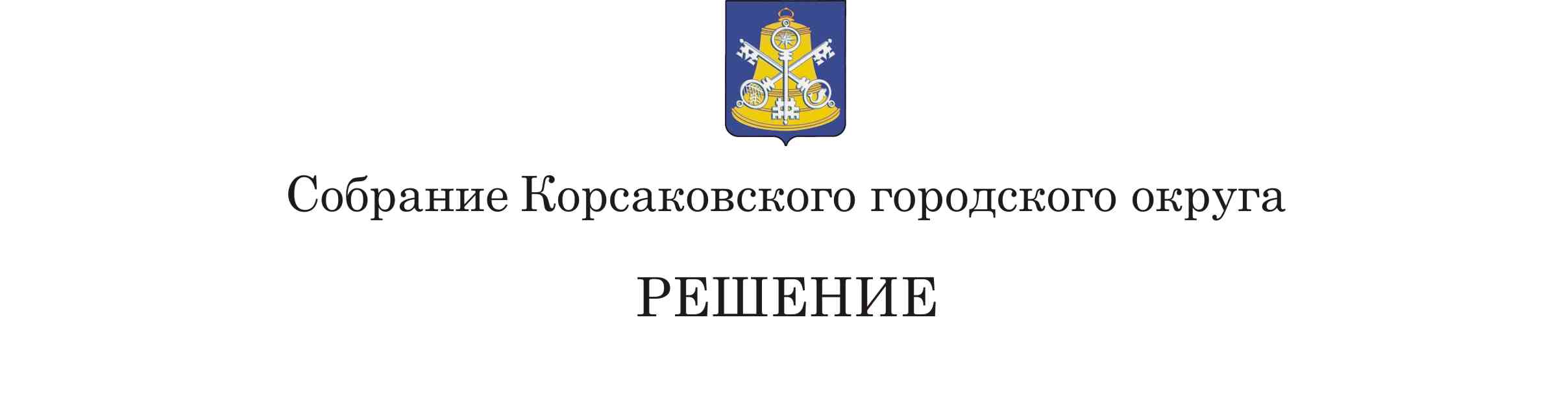 Принято    18.12.2020      №     139      .               на___34 -м_ заседании  6 -  го   созыва	             О внесении изменений в Устав муниципального образования «Корсаковский городской округ» Сахалинской области В соответствии со статьями 35, 43, 44 Федерального закона от 06.10.2003                         № 131-ФЗ «Об общих принципах организации местного самоуправления в Российской Федерации», Федеральным законом от 15.07.2020 № 241-ФЗ «О внесении изменений в статью 9 Федерального закона о социальных гарантиях сотрудникам органов внутренних дел Российской Федерации и внесении изменений  в отдельные законодательные акты Российской Федерации» и Федеральный закон «Об общих принципах организации местного самоуправления в Российской Федерации», Собрание  РЕШИЛО:1. Внести в Устав муниципального образования «Корсаковский городской округ» Сахалинской области (далее – Устав) следующие изменения:1.1.  Дополнить часть 1 статьи 9 Устава пунктом 22 следующего содержания:«22) предоставление сотруднику, замещающему должность участкового уполномоченного полиции, и членам его семьи жилого помещения на период замещения сотрудником указанной должности.».2. Направить настоящее решение на государственную регистрацию в
установленном Законом порядке.             3. После государственной регистрации опубликовать настоящее решение в газете «Восход».Председатель Собрания Корсаковского городского округа                                                                       Л.Д.  Хмыз          Исполняющая обязанности мэраКорсаковского городского округа                                                                 Я.В. КирьяноваЗарегистрировано в Минюсте РоссийскойФедерации по Сахалинской области 28.12.2020государственный регистрационный номер RU 653050002020004